ПРОЄКТКРЕМЕНЧУЦЬКА РАЙОННА РАДА   ПОЛТАВСЬКОЇ ОБЛАСТІ(п’ята  сесія  восьмого  скликання)РІШЕННЯвід                                      2021р.         м. КременчукПІДГОТОВЛЕНО:Керуючий справамивиконавчого апаратуКременчуцької районної ради			Владислав КОРМУШИНПОГОДЖЕНО:Заступник голови Кременчуцької районної ради			Дмитро КОЛОТІЄВСЬКИЙНачальник юридичного відділу Кременчуцької районної ради			Віктор КОЗЛОВСЬКИЙГолова комісії з питань будівництва, управління та розпорядженняоб’єктами комунальної власності, благоустрою, приватизації				Руслан СКРИЛЬНІКГолова комісії з питань самоврядування, адміністративно-територіального устрою, депутатської діяльності та етики, законності, правопорядку та боротьби з корупцією				Сергій ЧИНЧИКДодаток 1до рішення п’ятої сесії Кременчуцької районної ради восьмого скликаннявід «___» ___________2021р. Складкомісії з ліквідації юридичної особи «Глобинська районна виборча комісія Полтавської області»Голова комісії: Бончак Степан Антонович   		    -  арбітражний керуючий, ліквідатор(ІПН **********) Заступник голови комісії: Кормушин Владислав Олександрович -  керуючий справами виконавчого(ІПН **********)                                      апарату Кременчуцької районної радиЧлени комісії: Козловський Віктор Анатолійович       -  начальник юридичного відділу (ІПН **********)                                       Кременчуцької районної ради;Штанько Людмила Володимирівна      -  начальник фінансового відділу (ІПН **********)                                       Кременчуцької районної ради;Гринь Світлана Сергіївна                      -  начальник загального відділу (ІПН **********)                                       Кременчуцької районної ради.          Заступник голови Кременчуцької районної ради                          Дмитро КОЛОТІЄВСЬКИЙКеруючись ст.43, ст.60 Закону України «Про місцеве самоврядування в Україні», ст.ст. 104, 111, 112 Цивільного кодексу України, ст.ст. 59, 137 Господарського кодексу України», враховуючи рекомендації постійних комісій Кременчуцької районної ради з питань будівництва, управління та розпорядження об’єктами комунальної власності, благоустрою, приватизації та з питань самоврядування, адміністративно-територіального устрою, депутатської діяльності та етики, законності, правопорядку та боротьби з корупцією, районна рада вирішила:Ліквідувати юридичну особу «Глобинська районна виборча комісія Полтавської області» (код ЄДРПОУ – 33794072), адреса: вул. Леніна, 228,               м. Глобине, Глобинський р-н, Полтавська обл., 39000. Процедуру ліквідації розпочати з моменту оприлюднення даного рішення.Утворити ліквідаційну комісію з ліквідації юридичної особи «Глобинська районна виборча комісія Полтавської області» у складі згідно з додатком.Встановити строк заявлення кредиторами своїх вимог – два місяці з дня оприлюднення повідомлення про рішення щодо ліквідації юридичної особи «Глобинська районна виборча комісія Полтавської області».Контроль за виконанням даного рішення доручити постійним комісіям Кременчуцької районної ради з питань будівництва, управління та розпорядження об’єктами комунальної власності, благоустрою, приватизації та з питань самоврядування, адміністративно-територіального устрою, депутатської діяльності та етики, законності, правопорядку та боротьби з корупцією.                  Голова             районної ради 		     		                    Антон САМАРКІН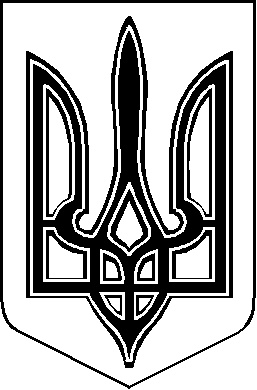 